SPEAKER REQUEST FORMPlease return via Email to: Bryce Looney – bryce.looney@ttuhsc.edu EVENT DATE:	TIME:	to  	EVENT NAME:   	ORGANIZATION HOLDING EVENT:   	HAS THE PRESIDENT ADDRESSED THIS GROUP OR ORGANIZATION IN THE PAST? 	_YES IF SO, WHEN?	NO   	EVENT/ORGANIZATION WEBSITE:  	EVENT BACKGROUND:ORGANIZATION BACKGROUND: (PLEASE ATTACH ANY HISTORY OR BACKGROUND):PLEASE  ATTACH  ANY  HISTORY  OR  BACKGROUND  INFORMATION  THAT  IS  BENEFICIAL  FOR  OUR OFFICE TO BE AWARE OF:EVENT LOCATION:	 	ROOM:	 	ADDRESS:	 	LOCATION TELEPHONE: (	)  	WHO WILL GREET THE PRESIDENT:	MOBILE #: (	)   	PARKING	 	SEATING:	 	PRIMARY CONTACT(S)NAME:   	TITLE:   	ASSISTANTS:    	OFFICE TELEPHONE: (	)   	MOBILE #:	(	)   	ATTIRECASUAL	BUSINESS	COCKTAIL	BLACK TIEAUDIENCEEXPECTED ATTENDANCE:		(RSVP LIST DUE 2 DAYS PRIOR TO EVENT)ELECTED OFFICIALS/VIPs:	 	REMARKS:REQUESTED TOPIC OF PRESIDENT’S REMARKS:SUGGESTED LENGTH OF REMARKS:BRIEF	5 MIN	10 MIN	15 MIN	OTHER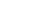 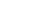 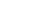 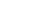 INTRODUCED BY (PLEASE PROVIDE BIO):	 	TITLE:   	PLEASE ATTACH AGENDA